November 18, 2020John Choi, National Account Executive  The Hartford Life and Accident Insurance Company200 West MadisonChicago, IL 60606Jennifer Martin, Sr. Client Relationship ManagerThe Hartford Life and Accident Insurance Company3655 North Point Parkway, Suite 500Alpharetta, GA 30005Sent via email to: John.Choi@thehartford.com, Jennifer.Martin@thehartford.com  Subject:	Notice of Intent to Award, RFP ETJ0043 - Third Party Administration of the State of Wisconsin Income Continuation Insurance (ICI) ProgramDear Ms. Martin and Mr. Choi:On November 18, 2020, the Wisconsin Group Insurance Board (Board) granted authority to the Secretary of the Wisconsin Department of Employee Trust Funds (ETF) to issue an intent to award a contract on behalf of the Board for Third Party Administration of the State of Wisconsin Income Continuation Insurance (ICI) Program to The Hartford Life and Accident Insurance Company, dba The Hartford, for the period commencing January 1, 2022 through December 31, 2026, with the potential for one additional two-year extension, subject to successful contract negotiations. The bid abstract for this solicitation is on the following page.Due to the time sensitive nature of an executed contract, the Board approved that the Secretary be allowed to initiate contract negotiations with Sedgwick Claims Management Services, Inc. (Sedgwick) if contract negotiations with The Hartford fail or extend beyond a reasonable period of time. As a result, ETF expects contract negotiations with The Hartford to make reasonable progress toward conclusion by February 15, 2021.RFP Section 3.12 describes the Board’s policy for vendor procurement appeals. Should a vendor choose to appeal the intent to award decision herein, the vendor must provide the Department with notice of intent to appeal within five (5) business days of the date of this letter by emailing ETFSMBProcurement@etf.wi.gov. Appeal letters must be sent to the same email address and be received by ETF within ten (10) business days of the date of this letter.This letter is only a notice of intent to contract and does not constitute a contractual commitment.Respectfully, /s/Beth Bucaida, JD/MBA Contracts Specialist-Advanced Wisconsin Department of Employee Trust Funds Email: ETFSMBProcurement@etf.wi.govcc:	-	Sedgwick Claims Management Services, Inc.	-  RFP Evaluation Committee	-  ETF Procurement File, ETF Secretary’s Office, ETF Office of Legal ServicesWisconsin Department of Employee Trust Funds				FINAL BID ABSTRACTRFP ETJ0043 - Third Party Administration of the State of Wisconsin Income Continuation Insurance (ICI) ProgramNotes: -  Sedgwick Claims Management Services, Inc. submitted a proposal for this RFP. That proposal was not scored as the vendor could not meet certain RFP requirements. -  There were no proposer presentations to the evaluation committee.-  Notice of Intent to Award: On November 18, 2020, the Group Insurance Board instructed the ETF Secretary to issuea notice of intent to award a contract on behalf of the Board to The Hartford.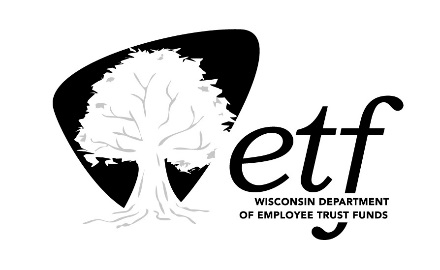 The HartfordGeneral Questionnaire Score(total possible points: 300)195Technical Questionnaire Score(total possible points: 500)343Sub-total538Cost Score(total possible points: 200)200Total Score738